МИНОБРНАУКИРОССИИФЕДЕРАЛЬНОЕГОСУДАРСТВЕННОЕБЮДЖЕТНОЕОБРАЗОВАТЕЛЬНОЕУЧРЕЖДЕНИЕ ВЫСШЕГООБРАЗОВАНИЯ«ВОРОНЕЖСКИЙГОСУДАРСТВЕННЫЙУНИВЕРСИТЕТ» (ФГБОУ ВО «ВГУ»)УТВЕРЖДАЮЗаведующийкафедрой общейисоциальнойпсихологии	ГайдарК.М.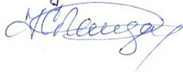 подпись29.05.2023гРАБОЧАЯПРОГРАММАУЧЕБНОЙДИСЦИПЛИНЫ	Б1.О.19 Психология семьи	КодинаименованиедисциплинывсоответствиисУчебнымпланомКодинаименованиеспециальности:44.03.02 Психолого-педагогическое образование	Профиль подготовки: Психолого-педагогическое сопровождение лиц с особыми образовательными потребностями _______________________________Квалификациявыпускника:психолог	Формаобразования:очная	Кафедра, отвечающая за реализацию дисциплины: общей и социальной	психологиифакультетафилософииипсихологии	Составители программы: Макушина Ольга Петровна, канд. психол. наук,	доцент	ФИО,ученаястепень,ученоезваниеРекомендована: научно-методическим советом факультета философии и	психологии,протоколот31.05.2023,№1400-05	наименованиерекомендующейструктуры,дата,номерпротоколаотметкиопродленииУчебныйгод:2026/2027	Семестр(-ы):7_Целиизадачиучебнойдисциплины:Целямиосвоенияучебнойдисциплиныявляется:- формирование и развитие у обучающихся систематизированных знаний о закономерностях развития семьи как системы;выработка у обучающихся практических умений и навыков, позволяющих квалифицированно анализировать и объяснять психологические проблемы се-мейного функционирования.Задачиучебной дисциплины:ознакомлениеобучающихсясосновнымипроцессамииструктурнымиэлементами семьи;формированиеунихпредставленийодинамикеразвитиясемьи;развитие у обучающихся знаний о проблемах семейного функционирова-ния и представлений о специфике их практического решения;выработка у студентов системного взгляда на семью как на целостное об-разование;формированиеуменийинавыковпсихологическогоанализасемейных феноменов.МестоучебнойдисциплинывструктуреОПОП:Дисциплина «Психология семьи» относится к обязательнойчасти Блока 1.Приступая к изучению данной дисциплины, студенты должны иметь теоре-тическую и практическую подготовку по социальной психологии. У обучающихся должны быть сформированы элементы следующих компетенций:- способен взаимодействовать с участниками образовательных отношений в рамках реализации образовательных программ (ОПК-7) в части знаний механизмов развития обучающихся.Учебная дисциплина «Психология семьи» является одной из завершающих в процессе подготовки бакалавров. Планируемые результаты обучения по дисциплине/модулю (знания, умения, навыки), соотнесенные с планируемыми результатами освоения образовательной программы (компетенциями) и индикаторами их достиже-ния:Объем дисциплины в зачетных единицах/часах (в соответствии с учебным планом) — 3ЗЕТ_/_108 часов.Формапромежуточнойаттестации(зачет/экзамен)–зачет.Трудоемкостьповидамучебнойработы:Содержаниедисциплины:Темы(разделы)дисциплиныивидызанятий:МетодическиеуказаниядляобучающихсяпоосвоениюдисциплиныОсвоение дисциплины предполагает не только обязательное посещение обучающимисяаудиторныхзанятий(лекций, семинарскихипрактическихзанятий) и активную работу на них, но и самостоятельную учебную деятельность, на кото-рую отводится 64 часа в семестре, а также работу при подготовке к промежуточ- ной аттестации – зачету.Самостоятельнаяучебнаядеятельностьобучающихсяподисциплине«Психология семьи» предполагает изучение и конспектирование рекомендуемой преподавателемлитературыповопросамсеминарскихипрактическихзанятий(приведены выше), самостоятельное освоение понятийного аппарата (выполне-ние понятийных диктантов на семинарских и практических занятиях) и подготовкук текущим аттестациям (контрольным работам, выполнению практических зада- ний) (примеры см. ниже).Вопросы семинарских и практических занятий обсуждаются на занятиях в виде устного опроса – индивидуального и фронтального. При подготовке к семи-нарским и практическим занятиям обучающимся важно помнить, что их задача, отвечая на основные вопросы плана занятия и дополнительные вопросы препо- давателя, показать свои знания и кругозор, умение логически построить ответ, владение монологической речью и иные коммуникативные навыки, умение отста- ивать свою профессиональную позицию. В ходе устного опроса выявляются дета- ли, которые по каким-то причинам оказались недостаточно осмысленными сту- дентами в ходе учебных занятий. Тем самым опрос выполняет важнейшие обуча-ющую, развивающую и корректирующую функции, позволяет студентам учесть недоработки и избежать их при подготовке к экзамену.Конспектирование рекомендуемых преподавателем литературных источни- ков предназначено для более глубокого и осмысленного усвоения обучающимися теоретического материала. Одна из главных задач обучающегося – научиться от-бирать из психологического текста главные мысли и положения. Конспект не дол- жен сводиться ни к сплошному переписыванию рекомендованного источника, ни к его тезисному изложению, напоминающему план. Конспектированию подлежат статьи из научных журналов и сборников статей, главы (параграфы) учебников, учебных пособий, монографий. При подготовке конспекта обязательно указывает-ся автор книги (статьи), место и год издания, страницы, на которых расположен конспектируемый текст в источнике. Поощряются сопровождающие конспект ком-ментарии студента, представление основных идей в форме схем или таблиц.Подготовка к понятийным диктантам требует от обучающихся нахождения и усвоения определений ключевых понятий изучаемой темы (рекомендуются пре-подавателем к семинарским и практическим занятиям). Для этого целесообразно использовать как конспекты лекций или литературных источников, рекомендован-ных для подготовки к семинарским и практическим занятиям, так и обращение к психологическим словарям. Выполнение понятийного диктанта на практическом занятии ограничено по времени, поэтому задается, как правило, 4-6 ключевых по-нятий.По каждому практическому заданию обучающиеся отчитываются препода-вателю письменно. Отчет должен включать описание цели работы, ее процедуры, протокол, содержащий эмпирические данные, их математико-статистическую об- работку, грамотно сформулированный вывод. На основании этого преподаватель оценивает выполнение практического заданияВсе выполняемые обучающимися самостоятельно задания (конспекты ли-тературных источников, выполнение понятийных диктантов, контрольных работ, практических заданий) подлежат последующей проверке преподавателем с ис- пользованием определенных критериев (содержатся в пункте 20.1). Результаты текущих аттестаций учитываются преподавателем при проведении промежуточ- ной аттестации (зачета).Переченьосновнойидополнительнойлитературы,ресурсовинтернет, необходимых для освоения дисциплиныа)основнаялитература:б)дополнительнаялитература:в)информационныеэлектронно-образовательныересурсы(официальныересурсыинтернет):Переченьучебно-методическогообеспечениядлясамостоятельнойра-ботыОбразовательные технологии, используемые при реализации учебной дисциплины, включая дистанционные образовательные технологии (ДОТ), электронное обучение (ЭО), смешанное обучениеПри реализации дисциплины используются следующие образовательные технологии: логическое построение дисциплины, установление межпредметных связей, обозначение теоретического и практического компонентов в учебном ма-териале, актуализацияличного и учебно-профессионального опыта обучающихся. Применяются разные типы лекций (вводная, обзорная, информационная, про-блемная), семинарских и практических занятий (проблемные, дискуссионные, за- нятия-практикумы и др.). На занятиях используются следующие интерактивные формы: деловые игры, групповое обсуждение, метод case-stady (анализ и реше-ние профессиональных ситуационных задач).Применяются электронное обучение и дистанционные образовательные технологии в части освоения материала лекционных, семинарских и практических занятий, самостоятельной работы по отдельным разделам дисциплины, прохож-дения текущей и промежуточной аттестации. Обучающиеся используют электрон-ные ресурсы портала «Электронный университет ВГУ» – Moo- dle:URL:http://www.edu.vsu.ru/.Для реализации учебной дисциплины используются следующие информа-ционные технологии, включая программное обеспечение и информационно- справочные системы:Аппаратно-программный психодиагностический комплекс «Мультипсихо- метр». Контракт №3010-07/44-20от29.06.2020 сООО«РУССКИЙ ИНТЕГРАТОР»(Воронеж);бессрочный.Программный комплекс «PsychometricExpert–9 Practic+ версии» (на 15 пользователей). Контракт №3010-07/41-20 от 23.06.2020 с ООО «РУССКИЙ ИН- ТЕГРАТОР» (Воронеж), неисключительные (пользовательские) лицензионные права, бессрочная лицензия.Прикладной пакет программ статистического анализа данных (начального уровня) StatisticaBasicAcademic 13.0 forWindowsRu (локальная версия на 15 пользователей). Контракт №3010-07/41-20 от 23.06.2020 с ООО «РУССКИЙ ИН- ТЕГРАТОР» (Воронеж), бессрочная лицензия для локальной установки.Прикладной пакет программ статистического анализа данных (углубленного уровня) StatisticaUltimateAcademic 13.0 forWindowsRu (локальная версия на 11 пользователей). Контракт №3010-07/41-20 от 23.06.2020 с ООО «РУССКИЙ ИН- ТЕГРАТОР» (Воронеж), бессрочная лицензия для локальной установки.ПОИнтерактивноеучебноепособие«Нагляднаяматематика».Контракт№3010-07/22-16 от 23.03.2016 с ООО «Информационные технологии» (ООО «Ин- тех», Воронеж); бессрочный.Неисключительная лицензия на ПО MicrosoftOfficeProPlus 2019 RUS OLP NL Acdmc. Договор №3010-16/24-19 от 01.04.2019 с ООО «БалансСофт Проекты» (Ульяновск); бессрочный.WinPro 8 RUS Upgrd OLP NL Acdm. Договор №3010-07/37-14 от 18.03.2014с ООО «Перемена» (Воронеж); бессрочная лицензия.Программы для ЭВМ МойОфис Частное Облако. Лицензия Корпоративная на пользователя для образовательных организаций. Договор №3010-15/972-18 от 08.11.2018 с АО «СофтЛайн Трейд» (Москва); лицензия бессрочная.Справочная правовая система «Консультант Плюс» для образования, вер- сия сетевая. Договор о сотрудничестве №14-2000/RD от 10.04.2000 с АО ИК «Ин-формсвязь-Черноземье» (Воронеж); бессрочный.Справочная правовая система «Гарант – Образование», версия сетевая. Договор о сотрудничестве №4309/03/20 от 02.03.2020 с ООО «Гарант-Сервис» (Воронеж); бессрочный.Материально-техническоеобеспечениедисциплиныМультимедийная аудитория для проведения занятий лекционного и семи-нарского типов, текущего контроля и промежуточной аттестации, помещение для храненияи профилактическогообслуживанияучебного оборудования(г. Воронеж, проспект Революции, д. 24, ауд. 311): специализированная мебель, ноутбук ASUS X51RL, мультимедиапроектор NEC NP64, экран для проектора.Лаборатория практической психологии для проведения занятий семинар-ского типа, помещение для хранения и профилактического обслуживания учебно- го оборудования (г. Воронеж, проспект Революции, д. 24, ауд. 307(4)): специали- зированная мебель, профессиональный компьютерный полиграф (ПКП) «Диана- 04» в базовой комплектации с креслом для полиграфического обследования СКО- 02; оборудование для проведения психодиагностического исследования – про- граммный комплекс «PsychometricExpert–9 Practic+ версии»; аппаратно- программныйпсиходиагностическийкомплекс«Мультипсихометр»;компьютерные психодиагностические методики (Методика экспресс-диагностики Мороз, Методи- ка экспресс-диагностики Сигнал, Психосемантическая диагностика скрытой моти- вации (ПДСМ), Ко-терапевтическая система Келли-98, Комплексная социально- психологическая диагностика группы и др.), устройство психофизиологического тестирования «Психофизиолог» УПФТ-1/30-«Психофизиолог», комплект для ком- плексной аудиовизуальной стимуляции «Профессиональный», аппарат психоэмо- циональной коррекции АПЭК-6, цветодинамический проектор «Плазма-250», ап- парат аудиовизуальной стимуляции типа «Voyager», прибор биологической обрат- ной связи «Релана»; 1 компьютер IntelCeleron CPU; ноутбук DellInspiration, ноут- бук ASUS X51RL, ноутбук HP Probook 450 G6; принтер HP LaserJet 1300; сканер HewlettPackard, экран для проектора.Компьютерный класс (кабинет информационных технологий № 2) для про- ведения индивидуальных и групповых консультаций, аудитория для самостоя- тельной работы, помещение для хранения и профилактического обслуживания учебного оборудования (г. Воронеж, проспект Революции, д. 24, ауд. 303): специ- ализированная мебель, 15 персональных компьютеров CORE I5-8400 / B365M PRO4/DDR48GB/SSD480GB/DVI/HDMI/VGA/450Вт/Win10pro/GW2480,ин-терактивнаяпанельLumien,75",МФУлазерное HPLaserJetProM28w(W2G55A).Оценочные средства для проведения текущей и промежуточной аттеста-цииПорядок оценки освоения обучающимися учебного материала определяет-ся содержанием следующих разделов дисциплины:Типовыеоценочныесредстваиметодическиематериалы,определяющие процедуры оцениванияТекущийконтрольуспеваемостиКонтроль успеваемости по дисциплине осуществляется с помощью следу-ющих оценочных средств: контрольных работ, комплекта практических заданий.Комплектзаданийдляконтрольнойработы№1Темы: «Семья как малая социальная группа»; «Нетрадиционные и альтер-нативные формы брачно-семейных отношений».Дать определения следующим понятиям: семья; брак; полигамия; монога-мия; эндогамия; экзогамия; гостевой брак; групповой брак; нуклеарная семья; расширенная семья; инфертильная семья; авторитарная семья; эгалитарная се- мья; дисгармоничная семья; неполная семья; альтернативные формы семьи; от- крытый брак; конкубинат; свингерство; гомосексуальные пары.Комплектзаданийдляконтрольнойработы№2 Комплект практических заданий № 1Тема:«Функционально-ролеваяструктурасемьи»Выберите любую сказку, в которой представлены семейные отношения («Золушка», «Волк и семеро козлят» т.д.), и проанализируйте функционально- ролевую структуру семьи.Комплектпрактическихзаданий№2ты»Тема:«Нарушениясупружескихотношений.Супружескиессорыиконфлик-Подберитепримерсупружескогоконфликтаизхудожественныхпроизведе-нийиликинематографаипроанализируйтеегопричины,механизмыифакторы развития, стратегии поведения супругов с позиций психологических теорий.Описаниетехнологиипроведения.Текущие аттестации проводятся в соответствии с Положением о текущей аттестации обучающихся по программам высшего образования Воронежского гос-ударственного университета – в форме контрольных работ, выполнения практи- ческих заданий. Критерии оценивания приведены ниже. Контрольные работы вы-полняются во время аудиторных занятий в виде письменных работ с последую- щей проверкой преподавателем. Практические задания выполняются частично во время аудиторных занятий, частично – самостоятельно в форме домашних зада-ний, но все в виде письменных работ с последующей проверкой преподавателем.Результаты текущих аттестаций учитываются преподавателем при прове-дении промежуточной аттестации (зачета).В условиях применения электронного обучения и дистанционных образова- тельных технологий все выполняемые задания текущих аттестаций (контрольные работы, практические задания) обучающиеся вывешивают для проверки в личных кабинетах в электронном курсе «Психология семьи», портал «Электронный уни- верситет ВГУ». – Moodle: URL: http://www.edu.vsu.ru/.Требованияквыполнению заданий(шкалыикритерииоценивания).Критерии оценки компетенций (результатов обучения) при текущей ат-тестации (контрольной работе):оценка «отлично» выставляется, если не менее чем на четыре пятых всех заданий контрольной работы даны правильные, полные и глубокие ответы, рас-крывающие уверенное знание студентом понятий, законов, закономерностей, принципов, фактов, содержащихся в конкретных материалах по теме; высокую сформированность у него аналитико-синтетических операций и их успешное при- менение при изложении изучаемого материала; умение использовать теоретиче-ские знания при трактовке и объяснении практических ситуаций, а также пред- ставлять собственную профессиональную позицию;оценка «хорошо» выставляется, если не менее чем на две трети всех за-даний контрольной работы даны правильные, полные и глубокие ответы, раскры- вающие достаточное знание студентом понятий, законов, закономерностей, прин- ципов, фактов, содержащихся в конкретных материалах по теме; хорошую сфор- мированность у него аналитико-синтетических операций и в целом их адекватное применение при изложении изучаемого материала; хорошо или недостаточно сформированное умение использовать теоретические знания при трактовке и объяснении практических ситуаций, а также недостаточную ясность собственной профессиональной позиции;оценка «удовлетворительно» выставляется, если правильно выполнено не менее половины всех заданий контрольной работы, при этом допускается не- достаточная полнота и глубина ответов, в которых студентом продемонстрирован необходимый минимум знаний понятий, законов, закономерностей, принципов, фактов, содержащихся в конкретных материалах по теме; слабая сформирован- ность у него аналитико-синтетических операций, затруднения в их применениипри изложении изучаемого материала; фрагментарное использование теоретиче-ских знаний при трактовке и объяснении практических ситуаций, несформирован- ность собственной профессиональной позиции;оценка «неудовлетворительно» выставляется, если с минимально необ-ходимым уровнем решения выполнено менее половины всех заданий контроль- ной работы, ответы демонстрируют незнание или поверхностное знание студен- тов понятий, законов, закономерностей, принципов, фактов, содержащихся в кон- кретных материалах по теме; несформированность у него аналитико- синтетических операций; неумение использовать теоретические знания при трак- товке и объяснении практических ситуаций, несформированность собственной профессиональной позиции.Количественнаяшкала оценок:оценка «отлично» выставляется, если безошибочно выполнено не менее 80% заданий контрольной работы, качество решения которых соответствует кри-терию оценки «отлично»;оценка «хорошо» выставляется, если безошибочно выполнено не менее 66% и не более 79% заданий контрольной работы, качество решения которых со- ответствует критериям оценки «отлично» или «хорошо»;оценка «удовлетворительно» выставляется, если безошибочно выполне- но не менее 50% и не более 65% заданий контрольной работы, качество решения которых соответствует критериям оценки «хорошо» или «удовлетворительно»;оценка «неудовлетворительно» выставляется, если безошибочно выпол-нено менее 50% заданий контрольной работы, качество решения которых соот- ветствует критериям оценки «удовлетворительно» или «неудовлетворительно».Критерии оценки компетенций (результатов обучения) при текущей ат-тестации (выполнении практических заданий):оценка «отлично» выставляется, если выполнение практического задания отличается полнотой и глубиной анализа, раскрывает уверенное знание студен- том понятий, законов, закономерностей, принципов, фактов, содержащихся в кон- кретных материалах по теме; высокую сформированность у него аналитико- синтетических операций и их успешное применение при изложении изучаемого материала; умение представлять собственную профессиональную позицию;оценка «хорошо» выставляется, если выполнение практического задания отличаетсяполнотойи глубиной, раскрывает достаточное знание студентом поня-тий, законов, закономерностей, принципов, фактов, содержащихся в конкретных материалах по теме; хорошую сформированность у него аналитико-синтетических операций и в целом их адекватное применение при изложении изучаемого мате- риала; недостаточную ясность собственной профессиональной позиции;оценка «удовлетворительно» выставляется, если выполнение практиче-ского задания отличается недостаточной полнотой и глубиной, раскрываетзнание студентом необходимого минимума знаний понятий, законов, закономерностей, принципов, фактов, содержащихся в конкретных материалах по теме; слабую сформированность у него аналитико-синтетических операций, затруднения в их применении при изложении изучаемого материала; несформированностьсоб- ственной профессиональной позиции;оценка«неудовлетворительно»выставляется,если практическоезадание выполнено с минимально необходимым уровнем знаний, студент демонстрирует незнание или поверхностное знание понятий, законов, закономерностей, принци-пов, фактов, содержащихся в конкретных материалах по теме; несформирован- ность у него аналитико-синтетических операций; несформированностьсобствен- ной профессиональной позиции.ПромежуточнаяаттестацияПромежуточная аттестация по дисциплине (зачет) осуществляется с по- мощью следующих оценочных средств: теоретических вопросов.ОписаниетехнологиипроведенияПромежуточная аттестация проводится в соответствии с Положением о промежуточной аттестации обучающихся по программам высшего образования. В контрольно-измерительный материал включаются два теоретических вопроса, позволяющих оценить уровень полученных знаний, умений, навыков.В условиях применения электронного обучения и дистанционных образова- тельных технологий экзамен проводится с использованием портала «Электрон- ный университет ВГУ» – Moodle:URL:http://www.edu.vsu.ru/, в форме компьютерно-го тестирования. При этом перечень вопросов к экзамену не меняется. В этих условиях контрольно-измерительные материалы промежуточной аттестации включают в себя тестовые задания закрытого типа с единичным выбором (один правильный ответ).Пример:Тест.Кфункциямсемьинеотносится: А) регенеративнаяБ)репродуктивная В) рекреативнаяГ) реакционнаяТребованияквыполнениюзаданий(шкалыикритерииоценивания).Для оценивания результатов обучения на экзамене используются следую- щиепоказатели:знание категориального аппарата, методологических принципов, основ-ных направлений, проблем и феноменологии психологии семьи, используемых в ней методов, областей практического применения знаний психологии семьи;умение анализировать положения психологических теорий и концепций поведения человека в составе семейных групп, психологических причин и меха-низмов возникновения и развития семейных конфликтов, проблем семейного функционирования и кризисов, воспроизводить базовые положения этих теорий и концепций;владение навыками применения знаний психологии семьи для объектив-ного психологического объяснения и интерпретации социально-психологических особенностей семьи.Для оценивания результатов обучения на экзамене используется 2- балльная шкала: «зачтено», «незачтено».Соотношение показателей, критериев и шкалы оценивания результатов обучения:Для оценивания результатов обучения на экзамене, проводимом в форме компьютерного тестирования, используется 2-балльная шкала: «зачтено», « незачтено».Соотношениекритериевишкалыоцениваниярезультатовобучения:20.3 Фонд оценочных средств сформированности компетенций студентов, рекомендуемый для проведения диагностических работОПК-7Способен взаимодействовать с участниками образовательных отношений в рамках реализации образовательных программОПК-7.3Взаимодействует с педагогами и другими субъектами образовательного процесса по вопросам развития обучающихся, владеет методами командообразования, индивидуального и группового консультированияЗнать:механизмы развития семьи и ее членов Уметь: анализировать проблемы семейного развития, основные методы семейного консультированияВладеть: методами индивидуального и группового консультирования по проблемам семьиПеречень заданий для оценки сформированностииндикатора компетенцииОПК-7.3:1) закрытые задания (тестовые, средний уровень сложности):1. При проведении семейной консультации важно понимать, что семья – это:А) коллектив родственников, проживающих вместеБ) исторически конкретная система взаимоотношений между супругами, между родителями и детьми, члены которой связаны брачными или родственными отношениями, общностью быта и взаимной моральной ответственностьюВ) исторически меняющаяся социальная форма отношений между женщиной и мужчиной, посредством которой общество упорядочивает и санкционирует их половую жизнь и устанавливает их супружеские и родительские права и обязанностиГ) все вышеперечисленное2. При проведении семейной консультации важно понимать, что брак – это:А) коллектив родственников, проживающих вместеБ) исторически конкретная система взаимоотношений между супругами, между родителями и детьми, члены которой связаны брачными или родственными отношениями, общностью быта и взаимной моральной ответственностьюВ) исторически меняющаяся социальная форма отношений между женщиной и мужчиной, посредством которой общество упорядочивает и санкционирует их половую жизнь и устанавливает их супружеские и родительские права и обязанностиГ) все вышеперечисленное2) открытые задания (тестовые, повышенный уровень сложности):Вид психологического группового консультирования, объектом которого выступает семья,  - это:Ответ: семейное консультирование.Основной метод семейного консультирования:Ответ: беседа.3) открытые задания (мини-кейсы, средний уровень сложности):1. К школьному психологу обратилась учительница в связи с только что произошедшим ее разводом с мужем. Какие направления психологической работы в процессе индивидуального консультирования вы видите?- психологическое завершение отношений с бывшим супругом, работа с эмоциями, агрессией, обидой, виной, прощение, принятие, адаптация к новой социальной роли и новому статусу, образу жизни, выстраивание новых отношений с родителями, друзьями, поддержка самооценки, укрепление адаптивных способностей и т.д.  2. К школьному психологу обратилась учительница по поводу измены своего мужа. Какие направления психологической работы с ней вы видите?Ответ: психологическая работа с эмоциями, агрессией, обидой, виной, работа с когнитивными убеждениями и установками, поддержка самооценки, укрепление адаптивных способностей и т.д.  ОПК-7.4Проводит индивидуальные и групповые консультации для участников образовательных отношений по вопросам обучения, воспитания и возрастного развития детейЗнать:психологические теории развития семьи, области практического применения знаний психологии семьиУметь:проводить индивидуальные и групповые консультации по проблемам семьиВладеть: навыкамипроведения индивидуальных и групповых консультаций по проблемам семьиПеречень заданий для оценки сформированностииндикатора компетенцииПК-1.2:1) закрытые задания (тестовые, средний уровень сложности):Осуществление в семье воспитания и первичной социализации ребенка – это:А) воспитательная функция семьиБ) хозяйственно-экономическая функция семьиВ) психотерапевтическая функция семьиГ) рекреативная функция семьи2. Семья, в которой главная ценность – это ребенок:          А) детоцентричная семья          Б) социоцентричная семья           В) трудоцентричная семья          Г) партнерская семья2) открытые задания (тестовые, повышенный уровень сложности):Семья, в которой отсутствует один из родителей и воспитанием ребенка занимается только один взрослый, называется:Ответ: неполная семьяСтиль семейного воспитания, при котором родители навязывают ребёнку свои решения в жёсткой форме через приказы, указания, угрозы:Ответ: авторитарный.3) открытые задания (мини-кейсы, средний уровень сложности):1. К психологу обратилась старшеклассница с запросом о том, что ее отношения с противоположным полом доставляют ей одни проблемы: она чувствует свою неполноценность, постоянно беспокоится о том, что ее бросят и она останется одна.  Назовите основные направления психологической работы с клиенткой в ходе индивидуальной консультации.Ответ:  проработка чувства неполноценности, работа с базальной тревожностью, формирование адекватных навыков общения, проработка страха одиночества и т.д.К школьному психологу обратился старшеклассник, замечающий у себя суицидальные настроения в связи с переживанием неразделенной любви. Назовите основные направления психологической работы с ним в ходе индивидуальной консультации.Ответ: работа с аутоагрессией, с иррациональными убеждениями, проработка чувства неполноценности, тревожности, повышение стрессоустойчивости, умения переживать потери,  работа с базальной тревожностью, формирование адекватных навыков общения, проработка страха одиночества и т.д.Критерии и шкалы оценивания заданий ФОС:Для оценивания выполнения заданий используется балльная шкала:1) закрытые задания (тестовые, средний уровень сложности):1 балл – указан верный ответ;0 баллов – указан неверный ответ (полностью или частично неверный).2) открытые задания (тестовые, повышенный уровень сложности):2 балла – указан верный ответ;0 баллов – указан неверный ответ (полностью или частично неверный).3) открытые задания (мини-кейсы, средний уровень сложности):5 баллов – задание выполнено верно (получен правильный ответ, обоснован (аргументирован) ход выполнения (при необходимости));2 балла – выполнение задания содержит незначительные ошибки, но приведен правильный ход рассуждений, или получен верный ответ, но отсутствует обоснование хода его выполнения (если оно было необходимым), или задание выполнено не полностью, но получены промежуточные (частичные) результаты, отражающие правильность хода выполнения задания, или, в случае если задание состоит из выполнения нескольких подзаданий, верно выполнено 50% таких подзаданий;0 баллов – задание не выполнено или выполнено неверно (получен неправильный ответ, ход выполнения ошибочен или содержит грубые ошибки).Задания раздела 20.3 рекомендуются к использованию при проведении диагностических работ с целью оценки остаточных результатов освоения данной дисциплины (знаний, умений, навыков).ЛИСТСОГЛАСОВАНИЙРАБОЧАЯПРОГРАММАУЧЕБНОЙДИСЦИПЛИНЫСпециальность44.03.02 Психолого-педагогическое образование	шифринаименованиенаправления/специальностиДисциплинаБ1.О.19Психологиясемьи	кодинаименованиедисциплиныПрофиль подготовки:Психолого-педагогическое сопровождение лиц с особыми образовательными потребностями	всоответствиисучебнымпланомФормаобученияочная	Учебныйгод 2026/2027_СОГЛАСОВАНОПрограммарекомендованаНМСфакультетафилософииипсихологии	наименованиефакультета,структурногоподразделенияпротокол№1400-05от31.05.2023г.КодНазваниекомпе-тенцииКод(ы)Индикатор(ы)ПланируемыерезультатыобученияОПК-7Способен взаимодействовать с участниками образовательных отношений в рамках реализации образовательных программОПК-7.3Взаимодействует с педагогами и другими субъектами образовательного процесса по вопросам развития обучающихся, владеет методами командообразования, индивидуального и группового консультированияЗнать:механизмы развития семьи и ее членов Уметь: анализировать проблемы семейного развития, основные методы семейного консультированияВладеть: методами индивидуального и группового консультирования по проблемам семьиОПК-7.4Проводит индивидуальные и групповые консультации для участников образовательных отношений по вопросам обучения, воспитания и возрастного развития детейЗнать:психологические теории развития семьи, области практического применения знаний психологии семьиУметь:проводить индивидуальные и групповые консультации по проблемам семьиВладеть: навыкамипроведения индивидуальных и групповых консультаций по проблемам семьиВидучебнойработыВидучебнойработыТрудоемкостьТрудоемкостьТрудоемкостьВидучебнойработыВидучебнойработыВсегоПосеместрамПосеместрамВидучебнойработыВидучебнойработыВсего7семестрАудиторнаяработаАудиторнаяработа7676втомчисле:Лекции1414втомчисле:Практические3030втомчисле:Лабораторные00втомчисле:групповыеконсультации 00СамостоятельнаяработаСамостоятельнаяработа6464втомчисле:курсоваяработавтомчисле:курсоваяработа00Формапромежуточнойаттестации(экзамен–36час.)Формапромежуточнойаттестации(экзамен–36час.) 00Итого:Итого:108108п/пНаименованиераздела дисциплиныСодержаниеразделадисциплиныРеализация раздела дис-циплиныспо- мощью он-лайн-курса, ЭУМК1.Лекции1.Лекции1.Лекции1.Лекции1.1Психология семейных отношенийкакнаучная дисциплинаПредмет и особенности психологии семей-ных отношений как научной отрасли. Про-блематика психологических исследований семьи. Актуальность изучения психологии семейныхотношенийвнастоящеевремя.Проблемы современной российской семьи. ТеоретическиеосновыпсихологиисемейныхMoodle: URL: https://edu.vsu.ruотношений. Основные подходы к изучению семьи. История развития психологии семей-ных отношений. Специфика развития психо- логических исследований семьи в России. Современные направления исследования брачно-семейныхотношений.Задачипсихо-логии семейных отношений как научной дис-циплины.1.2Семьякакмалаясоци-альная группаСоотношение понятий «семья» и «брак». Семья как социально-историческая катего-рия. Брак как форма общественного регули-рования отношений между полами. Соци-ально-психологические характеристики се- мьи как малой группы. Отличия семьи от другихмалыхгрупп.Спецификагрупповыхфеноменоввсемье.Moodle: URL: https://edu.vsu.ru1.3Психологические осо-бенностисовременной семьиТенденции развития семьи в современном мире. Основные классификации современ-ных семей. Современные формы брачно- семейных отношений. Современная модель семьи, ее особенности. Изменение роли ро-дительства. Динамика состава семьи. Значе-ние перехода от расширенной семьи к нук- леарной. Изменение ценности любви. От-крытость семейной системы. Демократиза-ция и эгалитаризация отношений в семье. Ориентацияна«двухкарьерность».Пробле-макризисасовременнойсемьи.Moodle: URL: https://edu.vsu.ru1.4Психологические осо-бенностирусскойсемьиЯзыческая модель русской семьи. Автори- тарная семья и крестьянская община. От-цовская большая семья. Специфика отноше-ния к детям. Патриархальная семья и госу-дарство. Христианская модель русской се-мьи. Взаимоотношения супругов в христиан-ском браке. Детско-родительские отношения в христианской семье. Регламентирование внутрисемейных отношений Домостроем. Реформациясемьивсоветскоеипостсовет-ское время. Психологические особенности современной русской семьи.Moodle: URL: https://edu.vsu.ru1.5Функционально-ролеваяструктурасе- мьиСоциальный и психологический смысл суще-ствования семьи. Реализация индивидуаль-ных потребностей в семье. Многообразие семейных функций, их классификации. Тра-диционные и современные функции семьи. Понятие роли и ролевого поведения. Семей-ные роли, их классификации. Конвенцио-нальные и межличностные роли в семье. Критерии здорового функционирования ро- левой структуры семьи. Соотношение роле-вых ожиданий и притязаний супругов. Факто-ры принятия ролей в семье. Проблемы и деформации семейного функционирования. Ролевые конфликты. Патологизирующиеро- ли в дисфункциональных семьях, их виды, причины их появления и особенности функ- ционирования. Связь патологизирующихро- лейс«семейнымимифами».Ролеваяструк-туравсемьяхвоеннослужащих..Moodle: URL: https://edu.vsu.ru1.6ЖизненныйциклсемьиСемья как целостная самоорганизующаяся система. Законы функционирования семьи (законгомеостазаизаконразвития).Дина-микасемейныхотношений,ееосновныеMoodle: URL: https://edu.vsu.ruпроцессы (ассимиляция, аккомодация, адап-тация). Понятие «жизненный цикл семьи». Факторы семейных изменений. Основные подходы к периодизации семейной жизни. Этапы развития семьи. Нормативные кри-зисные периоды в жизни семьи. Периодиза-ции семейных кризисов. Нормативные стрес-соры. Ненормативные кризисы семьи. Сверхсильные и хронические стрессоры. Факторы противостояния семьи кризисам. Роль индивидуации семьи в процессе адап-тации к трудностям. Понятие «семейная ка-рьера». Внесемейные и внутрисемейные ка-рьеры.Современныеподходыкпониманиюжизненногоцикласемьи.1.7Удовлетворенностьи качество бракаУдовлетворенность и устойчивость брака. Успешность брачно-семейных отношений. Соотношение удовлетворенности и эффек-тивности брака. Виды и факторы удовлетво-ренности браком. Соотношение мотивов вступления в брак и степени удовлетворен-ности браком. Влияние личностных черт и ценностных ориентаций на удовлетворен-ностьбраком.Стабильностьинститутасемьи и ее детерминанты. Сплоченность семьи. Понятие качества брака. Проблема стабиль-ности семьи и качества брака. Факторы, вли-яющие на качество брака. Влияние добрач-ного поведения на стабильность и качество брака. Неудовлетворенные потребности личности и их влияние на устойчивость бра- ка.Динамикаудовлетворенностивбраке.Гендерные особенности удовлетворенности браком.Moodle: URL: https://edu.vsu.ru1.8Психологиясупружеской изменыСупружеская верность и супружеский долг. Влияние супружеской неверности на брак. Отношение современного общества к вне- брачным связям. Причины и типы измен. Случайный внебрачный контакт, «сексуаль-ное приключение» и внебрачная связь. Типы личности, имеющей склонность к внебрач-ным связям. Половые и возрастные особен-ности супружеской измены. Особенности и стратегии поведения супругов при измене. Реакциянараскрытуюизменупартнера.Психологияревности.Moodle: URL: https://edu.vsu.ru1.9Разрушение супруже-скихотношений.РазводКонцепции, формы и фазы распада семей-ных отношений. Дестабилизирующие факто-ры, приводящие к разводу. Супружеский кри-зис. Причины, мотивы и факторы развода. Стадииразвода.Стратегииповедениясупру-гов при разводе. Постразводная ситуация. Типы и динамика взаимоотношений разве- денных супругов. Личностные и социальные последствияразвода.Особенностиличности разведенныхмужчиниженщин.Социокуль-турная специфика разводов. Причины роста разводов в современном обществе.Moodle: URL: https://edu.vsu.ru2.Семинарскиеипрактическиезанятия2.Семинарскиеипрактическиезанятия2.Семинарскиеипрактическиезанятия2.Семинарскиеипрактическиезанятия2.1Историяразвитиябрач- но-семейных отношенийСемья ибракв истории общества.Семейная организация в первобытном обществе. По-ловойпромискуитет,егопричиныипослед-ствия.СпецификаполовыхотношенийвMoodle: URL: https://edu.vsu.ruусловиях эндогамии. Причины перехода к экзогамным отношениям. Матриархат как способ организации кровно-родственных и хозяйственных отношений. Причины перехо- да к патриархату. Особенности парного бра- ка. Полигамия. Переход к моногамным отно-шениям. Закрепление патриархальной се-мьи. Брачные отношения в период перехода к цивилизации. Первые законы брака. Фор-мирование «двойного стандарта» в требова- ниях верности жены и мужа. Брачные отно-шения в эпоху античности. Римские законы семейного права. Особенности спартанской семьи. Специфика семейных отношений в Средниевека.Рыцарство.Представлениеоб измене. Изменение семейной организации в эпоху Возрождения и Нового времени. Раз-витие детско-родительских отношений в ис- тории. Взаимоотношения государств, рели-гииибраканаразныхэтапахразвитияоб-щества.Семьявразличныхкультурах.2.2Нетрадиционные и альтернативные фор- мы брачно-семейных отношенийАльтернативные формы брачно-семейных отношений, причины их распространения в современном обществе. Феномен «молоде-жи», его влияние на появление новых форм семейных отношений. Одиночество как но-ваяальтернативасемье.Причиныифакторы осознанного одиночества. Сознательно без-детный брак. Незарегистрированное сожи-тельство и гражданский брак. Открытыйбрак, его основные характеристики и прин-ципы. Свингерство (обмен брачными парт-нерами). «Шведская» семья. Личностные особенности людей, склонных к свингерским отношениям. Гомосексуальные пары. Основ-ные проблемы гомосексуальных пар. Куль-турные различия в отношении к гомосексу- альным парам. Проблема воспитания усы-новленных детей в гомосексуальных семьях. Групповой брак. Классификации коллектив-ных семей. Студенческие жилые сообще-ства. Группы совместного проживания пожи-лыхлюдей.Религиозныеилечебныегруппы. Проблема воспитания детей в коллективной семье. Тенденции развития альтернативных формбрачно-семейныхотношенийнасо-временнойэтапе.Moodle: URL: https://edu.vsu.ru2.3Психологияэмоцио-нальныхотношенийМногоаспектность эмоциональных отноше-ний. Роль эмоциональных отношений в про-цессах формирования брачной пары, дина- мики развития супружества, в развитии дет- ско-родительских отношений. Понятие ат-тракции в социальной психологии. Факторы, способствующие возникновению аттракции. Соотношение явлений аттракции, симпатии, дружбы, любви. Основные подходы к пони- манию любви. Соотношение любви и влюб-ленности. Феномен идеализации партнера, его виды, причины и последствия. Типологии любви. Теории возникновения любви. Моде- ли функционального развития любви. Фено- мен«первойлюбви».Искаженияинаруше-ниячувствалюбви.ПатологическиеформыMoodle: URL: https://edu.vsu.ruлюбви. Невротическая любовь, ее характе-ристики, виды и формы проявления. Теории невротической любви. Любовь и любовная зависимость. Динамика эмоциональных от- ношений. Проблема стабилизации отноше-ний в «постромантический» период. Причи-ны, последствия и этапы распада эмоцио- нальныхотношений.Условиясохраненияэмоциональныхотношений.2.4Психологияпредбрачно-го периодаДобрачный и предбрачный период. Функциии значение предбрачного периода. Пред- брачное знакомство, феномен ухаживания, идеализация партнера. Дискуссии об опти-мальной продолжительности предбрачного периода. Добрачные факторы удовлетво-ренностибраком,ихспецификаувоенно-служащих..Moodle: URL: https://edu.vsu.ru2.5Формированиесупруже-ской парыПринятие решения о заключении брака. Пси-хологическая готовность к браку. Понятие психологической совместимости. Модели выбора спутника жизни. Межполовыеразли- чия в стратегиях поиска брачного партнера. Брачные установки. Мотивы заключения брака, их классификации. Проблема неосо-знаваемой мотивации на брак. Мотивы вступления в брак в дисфункциональных се-мьях. Трансформация и развитие брачной мотивации. Потребности мужчин и женщин в бачно-семейныхотношениях.Мотивысохра-нениябрака.Moodle: URL: https://edu.vsu.ru2.6Психологические осо-бенностимолодойсемьиОсобенности молодой семьи. Основные за- дачи семьи на первом этапе своего разви- тия. Феномен «медового месяца». Брачно- семейная адаптация супругов, ее характер, структура, типы и содержание. Психологи-ческие трудности, возникающие в молодой семье. Феномен идеализации семейной жизни, его проявления и последствия. Про-блема психологической зависимости моло- дых супругов от родителей. Специфика су-пружеских ссор на этапе молодой семьи. Кризис молодой семьи. Проблема «быст-рых»разводов.Рождениепервогоребенкаиего влияние на семью. Молодая семья на современном этапе развития общества.Moodle: URL: https://edu.vsu.ru2.7Психосексуальныеот- ношения в семьеПоловая роль и половая идентичность. Сек-суальный сценарий. Брачное, сексуальное и прокреативное поведение человека в семье. Сексуальные отношения и удовлетворен-ностьбраком. Специфика мужскойи женской сексуальности. Особенности сексуальных отношений в современном российском об-ществе. Либерализация сексуальных норм. Снижение возраста начала сексуальной ак-тивности. Снижение уровня «двойной мора- ли». Психосексуальные дисгармонии в су-пружеских отношениях: характер и причины. Влияниепсихосексуальныхпроблемнавнутрисемейныеотношения.Moodle: URL: https://edu.vsu.ru2.8Материнствокакпсихо- логический феноменРоль матери в психическом развитии ребен- ка. Природа материнской любви и материн-скойпозиции.Проблемаматеринскогоин-стинкта.Врожденныеиприобретенныеас-Moodle: URL: https://edu.vsu.ruпекты материнского поведения. Факторы, способствующие созреванию и проявлению инстинкта материнства. Влияние детского опыта женщины на переживание ею мате-ринского чувства. Стадии материнства. От- ношение матери к ребенку в период бере- менности. Психологические особенности пренатального периода. Основные задачи докоммуникативного и коммуникативного этапов пренатального периода. Важность пренатального общения матери с ребенком. Факторы психического риска для будущего ребенка. Динамика отношения матери к ре-бенку после его рождения. Девиантноема-теринство: причины и проявления. Психоло-гические особенности протекания нежела- тельной беременности. Феномен «отказни-чества». Психологические особенности жен-щин, отказавшихся от своих новорожденных детей.Социальноесиротство.Проблема«суррогатного материнства». Особенности материнства в современных условиях.2.9Родительскоеотноше-ние к ребенкуОсобенности, функциии типы родительско-го отношения к ребенку. Родительская уста-новкаиродительскаяпозиция.Родительская любовь. Типы родительской любви. Мате-ринская и отцовская любовь. Феномен «кри-зиса становления отцовства». Искажения материнской и отцовской любви при инвер- сии ролей родителей. Стили семейного вос- питания.Психологическиемоделисемейного воспитания. Межкультурные различия в се-мейном воспитании. Рождение ребенка и взаимодействие с ним на разных этапах раз- вития семьи. Формирование привязанности. Стадии реализации родительства. Роди-тельские предписания и жизненный сцена- рий. Порядок рождения ребенка в семье иего личностные особенности. Особенности взаимоотношенийвсемьевзависимостиотвозраста детей. Соперничество и ревность детей в семье.Moodle: URL: https://edu.vsu.ru2.10Неправильноесемейное воспитание как фактор невротизации ребенкаСемья как персональная микросреда разви-тия ребенка. Родительские предписания и жизненныйсценарий.Жестокоеобращениес ребенком. Сложности, противоречия и недо-статки воспитательных воздействий семьи. Типы неправильного воспитания ребенка в семье.Проблемы сверхконтроля исверхопе-ки со стороны родителей. Жестокое отноше-ние к ребенку. Неадекватные воспитатель-ные родительские установки. Взаимосвязь качества супружеских и детско-родительских отношений. Личностные и клинико- психологические особенности родителей как фактор негативного отношения к ребенку. Осознаваемые и неосознаваемые мотиваци-онные тенденции во взаимодействии роди- телей с ребенком. Ребенок как средство ре-шенияпроблемродителей.Воспитаниевсемьяхвоеннослужащих.Moodle: URL: https://edu.vsu.ru2.11Нарушениясупружескихотношений.Супруже-Семейныессоры.Характерологическиеосо-бенностиличностиисклонностькссорам.Moodle:URL:https://edu.vsu.скиессорыиконфликты«Психологическая эксплуатация» партнера. Психология обиды. Механизм возникновения и развития ссоры. Принципы «правильной» ссоры. Способы разрешения противоречий. Супружеский конфликт в семье. Неудовле- творенныепотребностисупруговкакбазовая причина конфликтов. Классификации супру-жеских конфликтов. Структура конфликта. Механизмразвертыванияконфликта.Стадии развития конфликта. Модели поведения су-пругов в конфликте. Конструктивные и де-структивные семейные конфликты. Формы преобразования конфликтной ситуации и переработкиконфликта.Конфликтывсемьяхвоеннослужащих.ru2.12Разрушение супруже-скихотношений.РазводПсихологическаяпомощьсемьеприразводе. Постразводная ситуация. Типы и динамика взаимоотношений разведенных супругов. Личностные и социальные последствия раз- вода. Особенности личности разведенных мужчиниженщин.Причиныростаразводоввсовременном обществе. Развод у военно-служащих.Moodle: URL: https://edu.vsu.ru2.13Влияниеразводароди-телей на развитие ре- бенкаОсобенности реагирования ребенка на раз- вод. Этапы адаптации ребенка к разводу. Факторы, влияющие на характер пережива-ния детьми развода. Ребенок в неполной семье. Проблема формирования адекватно-гопредставленияребенкаоботсутствующем родителе. Риск искажения представлений о межполовых отношениях, нарушения поло- вой идентификации у ребенка в условиях неполнойсемьи.Факторыпозитивногораз-витияребенкавнеполнойсемье.Moodle: URL: https://edu.vsu.ru2.14Психологическиепро-блемы усыновления приемных детейАктуальность проблемы усыновления на со- временном этапе развития общества. Разви-тие ребенка в условиях материнской депри- вации. Особенности личности детей, воспи-тывающихся в детских домах и учреждениях интернатного типа. Мотивация усыновления. Психологическая готовность усыновителей к принятию ребенка в семью. Динамика психо- логической адаптацииусыновленного ребен-как семье.Moodle: URL: https://edu.vsu.ru2.15Психологическиеосо-бенности повторного бракаТипы повторных браков, их особенности. За- дачи повторного брака. Психологические проблемы повторных браков. Отношение детей к повторному браку родителей. Спе-цифика положения ребенка в смешанной семье. Проблема взаимоотношений между своднымисиблингами. Особенности «воз-вратного брака». Личностные особенности лиц,склонныхкповторяющимся«возврат-нымбракам».Moodle: URL: https://edu.vsu.ru№ п/пНаименованиеразделадисци-плиныВидызанятий(часов)Видызанятий(часов)Видызанятий(часов)Видызанятий(часов)№ п/пНаименованиеразделадисци-плиныЛекцииСеминары/ пр.занятияСамостоятельная работаВсего1Психологиясемейныхотноше-ний как научная дисциплина10232Семьякакмалаясоциальнаягруппа10233Историяразвитиябрачно-семейныхотношений02244Психологическиеособенностисовременнойсемьи10235Психологическиеособенностирусскойсемьи10236Нетрадиционныеиальтерна-тивные формы брачно-семейныхотношений02247Функционально-ролеваяструк-турасемьи20248Психологияэмоциональныхот-ношений02469Психологияпредбрачногопери-ода022410Формированиесупружескойпа-ры024611Психологическиеособенностимолодойсемьи024612Психосексуальныеотношениявсемье022413Жизненныйциклсемьи204614Удовлетворенностьикачествобрака204615Материнствокакпсихологиче-скийфеномен024616Родительскоеотношениекре-бенку024617Неправильноесемейноевоспи-таниекакфакторневротизации ребенка024618Нарушениясупружескихотно-шений. Супружеские ссоры иконфликты024619Психологиясупружескойизмены202420Разрушениесупружескихотно-шений.Развод222621Влияниеразводародителейнаразвитиеребенка022422Психологическиепроблемыусыновленияприемныхдетей022423Психологическиеособенностиповторногобрака0224Групповыеконсультации0000Контроль0000Итого:143064108№п/пИсточник1КарабановаО.А.Психологиясемейныхотношенийиосновысемейногоконсультирования:учебноепособиедлястудентоввузов,обучающихсяпонаправлениюиспециальностямпсихологии/О.А.Карабанова.—М.:Гардарики,2006.—319с.2Карцева Л.В.Психология ипедагогикасоциальной работыссемьей/ Л.В.Карцева. –2- еизд.–Москва:ДашковиКо,2012.–224с.–ISBN978-5-394-01759-9.–<URL:http://biblioclub.ru/index.php?page=book&id=112341>.3МорозоваИ.С.Психологиясемейныхотношений/И.С.Морозова,К.Н.Белогай,Ю.В.Борисенко. – Кемерово : Кемеровский государственный университет, 2012. – 424 с. –ISBN 978-5-8353-1026-5. – <URL:http://biblioclub.ru/index.php?page=book&id=232383>.№п/пИсточник4ДружининВ.Н.Психологиясемьи/В.Н.Дружинин.-М.:КСП,1996.-156с.5Макушина О.П. Диагностические методы и терапевтические техники работы с семьей как с системой / О. П. Макушина, В.А. Тенькова. – Воронеж : ИПЦ ВГУ, 2011. – 80 с.6НиколаеваЕ.И.Психологиясемьи/Е.И.Николаева. –Санкт-Петербург:Питер, 2013.– 336 с.7ШнейдерЛ.Б.Семейнаяпсихология:учебноепособиедлявузов/Л.Б.Шнейдер. -М.; Екатеринбург : Акад. проект : Деловая кн., 2005. – 765 с.№п/пИсточник8Карцева Л.В. Психология и педагогика социальной работы с семьей / Л.В. Карцева. – Москва : Дашков и Ко, 2012. – 224 с. – URL:http://biblioclub.ru/index.php?page=book&id=1123419Макушина О.П. Методы психодиагностической и психотерапевтической работы с семь- ей / О. П. Макушина, В.А. Тенькова. – Воронеж : ИПЦ ВГУ, 2008. – 80 с. – www.lib.vsu.ru/elib/text/metod/vsu.10Психологиясемейныхотношений:учебнаяпрограммаипланысеминарскихзанятийдлявузов/Воронеж.гос.ун-т;сост.О.П.Макушина.–Воронеж:ЛОПВГУ,2008.–22с.– Библиогр.вконцекажд.темы.–URL:http://www.lib.vsu.ru/elib/texts/method/vsu/m08-127.pdf.11Национальныйцифровойресурс«РУКОНТ».–URL:http://rucont.ru12Психология [Электронный ресурс] : Реферативный журнал: РЖ / ВИНИТИ. – Москва : ВИ- НИТИ, 2002- . – В ЗНБ ВГУ с 2002 г. – ЭБ. – Ежемесячно.13Социальныеигуманитарныенауки.Философияисоциология:Библиогр.базаданных. 1981–2020 гг. / ИНИОН РАН. – Москва, 2021. – (CD–ROM).14ЭБСУниверситетскаябиблиотекаonline.–URL:http://biblioclub.ru15ЭлектронныйкаталогНаучнойбиблиотеки Воронежскогогосударственногоуниверситета.–URL:http://www.lib.vsu.ru16Электронныйкурс«Диагностикаикоррекцияродительско-детскихотношений».(портал«ЭлектронныйуниверситетВГУ».–Moodle:URL:http://www.edu.vsu.ru/)№п/пИсточник1Карцева Л.В. Психология и педагогика социальной работы с семьей / Л.В. Карцева. – Москва	:	Дашков	и	Ко,	2012.	–	224	с.	– URL:http://biblioclub.ru/index.php?page=book&id=1123412Макушина О.П. Диагностические методы и терапевтические техники работы с семьей какс системой / О. П. Макушина, В.А. Тенькова. – Воронеж : ИПЦ ВГУ, 2011. – 80 с.3МакушинаО.П. Методы психодиагностической и психотерапевтическойработы ссемьей/О.	П.	Макушина,	В.А.	Тенькова.	–	Воронеж	:	ИПЦ	ВГУ,	2008.	–	80	с.	– www.lib.vsu.ru/elib/text/metod/vsu.4Макушина О.П. Методы психодиагностической и психотерапевтической работы с супру-гами : учебное пособие для вузов / О.П. Макушина, В.А. Тенькова ; Воронеж. гос. ун-т .— Воронеж : ИПЦ ВГУ, 2010 .— 77 с.5Электронный курс «Психология семьи» -URL: https://edu.vsu.ru/course/view.php?id=11337. (портал «Электронный университет ВГУ». – Moodle:URL:http://www.edu.vsu.ru/)№ п/пНаименованиеразде- ладисциплины(моду-ля)Компетен-ция(и)Индикатор(ы) достижениякомпетенцииОценочныесредства1Психология семейных отношенийкакнаучная дисциплинаПК-5ПК-5.12Семьякакмалаясо-циальная группаПК-5ПК-5.1Контрольнаяработа№13История развития брачно-семейныхот-ношенийПК-5ПК-5.14Психологические осо-бенностисовременнойсемьиПК-5ПК-5.1№ п/пНаименованиеразде- ладисциплины(моду- ля)Компетен-ция(и)Индикатор(ы) достижения компетенцииОценочныесредства5Психологическиеосо-бенностирусскойсе-мьиПК-5ПК-5.16Нетрадиционные и альтернативныефор-мыбрачно-семейных отношенийПК-5ПК-5.1Контрольнаяработа№17Функционально-ролеваяструктурасе-мьиПК-5ПК-5.1, ПК-5.2Комплектпрактических заданий № 18Психологияэмоцио-нальныхотношенийПК-5ПК-5.1,ПК-5.29Психологияпредбрач-ногопериодаПК-5ПК-5.1,ПК-5.210Формированиесупру-жескойпарыПК-5ПК-5.1,ПК-5.211Психологическиеосо-бенностимолодойсе-мьиПК-5ПК-5.1, ПК-5.212Психосексуальныеот-ношениявсемьеПК-5ПК-5.1,ПК-5.213Жизненныйциклсе-мьиПК-5ПК-5.1,ПК-5.214УдовлетворенностьикачествобракаПК-5ПК-5.1,ПК-5.215Материнствокакпси-хологическийфеноменПК-5ПК-5.1,ПК-5.216Родительскоеотноше-ниекребенкуПК-5ПК-5.1,ПК-5.217Неправильноесемей-ное воспитание как факторневротизацииребенкаПК-5ПК-5.1, ПК-5.218Нарушениясупруже-ских отношений. Су-пружеские ссоры иконфликтыПК-5ПК-5.1, ПК-5.2Комплектпрактических заданий № 219Психологиясупруже-скойизменыПК-5ПК-5.1,ПК-5.220Разрушениесупруже-скихотношений. Раз-водПК-5ПК-5.1, ПК-5.221Влияниеразводаро-дителейнаразвитиеребенкаПК-5ПК-5.1, ПК-5.222Психологическиепро-блемыусыновления приемных детейПК-5ПК-5.1, ПК-5.223Психологическиеосо-бенностиповторного бракаПК-5ПК-5.1, ПК-5.2Промежуточнаяаттестация формаконтроля–экзаменПромежуточнаяаттестация формаконтроля–экзаменПромежуточнаяаттестация формаконтроля–экзаменПромежуточнаяаттестация формаконтроля–экзаменПереченьтеоретических вопросов№Вопросыкпромежуточнойаттестации(экзамену)1Особенностипсихологиисемейныхотношений.Понятия«семья»и«брак».2Историяразвитияпсихологиисемейныхотношений.3Основныеподходыкизучениюсемьи.4Историяразвитияформорганизациибрачно-семейныхотношенийвпервобытномобще-стве и в период перехода к цивилизации.5Брачно-семейныеотношениявэпохиантичностиисреднихвеков.6Брачно-семейныеотношениявэпохиВозрожденияиНовоговремени.7Развитиеродительскогоотношениякребенкувистории.8ОсобенностиразвитиясемьивРоссии.9Классификациитиповсовременнойсемьи.10Отличительныеособенностисовременнойсемьи.Спецификасемьивоеннослужащего.11Психологическиеособенностирусскойсемьи.12Традиционныеинетрадиционныесемьи.13Альтернативныеформысемейныхотношений.14Функционально-ролеваяструктурасемьи.15Теориивыборабрачногопартнера.16Спецификадобрачногопериода.Добрачныйпериодувоеннослужащих.17Проблемамотивациивступлениявбрак.18Психологическиеособенностимолодойсемьи.Основныезадачисемьинапервомэтапе своего развития. Молодая семья военнослужащих.19Психологическиетрудности,возникающиевмолодойсемье.20Рождениепервогоребенкаиеговлияниенамолодуюсемью.21Понятие«изненныйциклсемьи».Этапыразвитиясемьи.22Основныекризисныепериодывжизнисемьи,ихсодержаниеиспособыпреодоления.Кри-зисывсемьевоеннослужащих.23Удовлетворенностьикачествобрака.Психологическаясовместимостьпартнеров.24Факторысемейногоблагополучия,ихспецификаувоеннослужащих.25Понятиеаттракциивсоциальнойпсихологии.Факторы,способствующиевозникновениюаттракции.26Феноменлюбвивпсихологии.Типологиилюбви.27Любовьивлюбленность.Феноменидеализациипартнера,егопричиныизначение.28Любовьипсихическоездоровье.Невротическаялюбовь.29Динамикаэмоциональныхотношений.Проблемастабилизацииотношенийв«построман-тический»период.30Нарушениясупружескихотношений,ихтипологияимеханизмыразвития.31Изменакакособыйтипнарушениясупружескихотношений.32Супружескиессоры,ихпричины,факторыитенденцииразвития.33Супружескиеконфликты,ихпричины,динамикаразвития.Моделиповедениясупруговвконфликте.Конфликтывсемьевоеннослужащих.34Феноменпрощениявпсихологиисемейныхотношений.35Основныеконцепцииразрушениясемейныхотношений.36Дестабилизирующиефакторы,приводящиекразводу,егопричины.37Фазыраспадасупружескихотношений.Стадииипоследствияразвода.38Материнствокакпсихологическийфеномен.Проблемаматеринскогоиотцовскогоинстинк-та.39Факторыразвитияматеринства.40Пренатальноематеринство.Отношениематерикребенкувпериодбеременности.41Девиантноематеринство.Феномен«отказничества».42Особенностиматеринствавсовременныхусловиях.43Особенности,функцииитипыродительскогоотношениякребенку.44Родительскаялюбовь.Типыродительскойлюбви.45Стилисемейноговоспитания,ихособенностивсемьевоеннослужащих..46Психоаналитическаямодельсемейноговоспитания.47Бихевиористскаямодельсемейноговоспитания.48Гуманистическаямодельсемейноговоспитания.49Неправильноесемейноевоспитаниекакпричинаневротизацииребенка.Родительскиепредписанияижизненныйсценарий.50Типологиястилейсемейноговоспитанияребенка,приводящихкегоневротизации.51Ребеноквнеполнойисмешаннойсемье.Влияниеразводародителейнаразвитиеребен-ка.52Проблемасемейноговоспитанияидевиантногоповедениячеловека.КритерииоцениваниякомпетенцийУровеньсфор-мированности компетенцийШкалаоценокПолное соответствие ответа обучающегося всем перечис- ленным показателям по каждому из вопросов контрольно- измерительного материала. Продемонстрированы знание категориального аппарата, методологических принципов, основных направлений, проблем и феноменологии психо- логиисемьи, используемых в нейметодов,областейпрак- тического применения знаний психологии семьи; умения анализировать положения психологических теорий и кон-цепций поведения человека в составе семейных групп, психологических причин и механизмов возникновения и развития семейных конфликтов, проблем семейного функционирования и кризисов, воспроизводить базовые положения этих теорий и концепций; владение навыками применения знаний психологии семьи для объективного психологическогообъясненияиинтерпретациисоциаль-но-психологическихособенностейсемьи.Повышенный уровеньЗачтеноНесоответствие ответа обучающегося одному из перечис- ленных показателей (к одному из вопросов контрольно- измерительного материала) и правильный ответ на до- полнительный вопрос в пределах программы.ИЛИНесоответствие ответа обучающегося любым двум из пе-речисленных показателей (либо двум к одному вопросу, либо по одному к каждому вопросу контрольно- измерительного материала) и правильные ответы на два дополнительных вопроса в пределах программы.В ответе на основные вопросы контрольно- измерительного материала содержатся отдельные пробе-лы в знании категориального аппарата, методологических принципов,основныхнаправлений,проблемифеномено-логии психологии семьи, используемых в ней методов, областейпрактическогоприменениязнанийпсихологииБазовый уровеньЗачтеносемьи; недостаточно продемонстрированы умения анали-зировать положения психологических теорий и концепций поведения человека в составе семейных групп, психоло- гических причин и механизмов возникновения и развития семейных конфликтов, проблем семейного функциониро- вания и кризисов, воспроизводить базовые положения этих теорий и концепций; владение навыками применения знаний психологии семьи для объективного психологиче- скогообъясненияиинтерпретациисоциально-психологическихособенностейсемьи.Несоответствиеответаобучающегосялюбымдвумизпе-ПороговыйЗачтеноречисленныхпоказателейинеправильныйответнадо-уровеньполнительныйвопросвпределахпрограммы.ИЛИНесоответствиеответаобучающегосялюбымтремизпе-речисленныхпоказателей(вразличныхкомбинацияхпоотношениюквопросамконтрольно-измерительногомате-риала).В	ответе	на	основные	вопросы	контрольно-измерительногоматериаласодержатсячастичныезнаниякатегориальногоаппарата,методологическихпринципов,основныхнаправлений,проблемифеноменологиипсихо-логиисемьи,используемыхвнейметодов,областейпрак-тическогоприменениязнанийпсихологиисемьи;допуска-ютсясущественныеошибкипридемонстрацииуменийанализироватьположенияпсихологическихтеорийикон-цепцийповедениячеловекавсоставесемейныхгрупп,психологическихпричинимеханизмоввозникновенияиразвития	семейных	конфликтов,	проблем	семейногофункционированияикризисов,воспроизводитьбазовыеположенияэтихтеорийиконцепций;проявляютсясерьез-ныетрудностипридемонстрациивладениянавыкамиприменениязнанийпсихологиисемьидляобъективногопсихологическогообъясненияиинтерпретациисоциаль-но-психологическихособенностейсемьи.Несоответствиеответаобучающегосялюбымчетыремиз–Незачтеноперечисленныхпоказателей(вразличныхкомбинациях поотношениюквопросамконтрольно-измерительногомате-риала).В	ответе	на	основные	вопросы	контрольно-измерительногоматериаласодержатсяотрывочныезна-ниякатегориальногоаппарата,методологическихпринци-пов,основныхнаправлений,проблемифеноменологиипсихологии семьи, используемыхв ней методов,областейпрактическогоприменениязнанийпсихологиисемьи;до-пускаютсягрубыеошибкипридемонстрацииуменийана-лизироватьположенияпсихологическихтеорийиконцеп-цийповедениячеловекавсоставесемейныхгрупп,пси-хологическихпричинимеханизмоввозникновенияираз-витиясемейныхконфликтов,проблемсемейногофункци-онированияикризисов,воспроизводитьбазовыеположе-нияэтихтеорийиконцепций;недемонстрируетсявладе-ниенавыкамиприменениязнанийпсихологиисемьидляобъективногопсихологическогообъясненияиинтерпрета-циисоциально-психологическихособенностейсемьи.КритерииоцениваниякомпетенцийУровеньсформированностиКомпетенцийШкалаоценок80–100%правильныхответовПовышенныйуровеньЗачтено66–79%правильныхответовБазовыйуровеньЗачтено50–65%правильныхответовПороговыйуровеньЗачтено0–49%правильныхответов–НезачтеноОтветственныйисполнитель Доцент кафедры общей исоциальной психологииМакушинаО.П.__17.05.2023должность,подразделениеподписьрасшифровкаподписиИсполнитель..20	должность,подразделениеподписьрасшифровкаподписиКураторООПВПОпонаправлению/специальности		ГайдарК.М.	29.05.2023подписьрасшифровкаподписиЗав.отделомобслуживанияЗНБ		ВасильченкоЛ.В._29.05.2023подписьрасшифровкаподписи